First Name of Application CV No 1624182Whatsapp Mobile: +971504753686 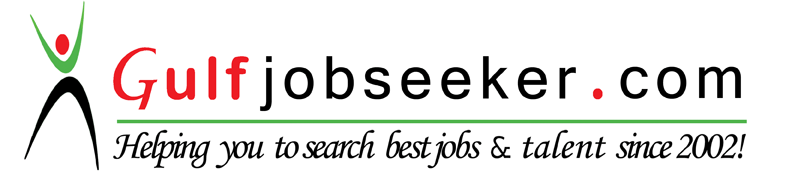 To get contact details of this candidate Purchase our CV Database Access on this link.http://www.gulfjobseeker.com/employer/services/buycvdatabase.php___________________________________________________________________________Career Objective :	Strong determination to work in a challenging environment by capitalizing on interpersonal skills, which in turn fulfils the organizational needs and to have an excellent career growth.Educational Qualification :Work ExperienceCurrently working at VESSEL MANAGEMENT PVT LTD Chennai.From August 2014 to till date as an Accountant Two Months worked in Dubai officeNature of Job :Capable to do All Finance Department processing including financial Report, Payments processing.Maintain Accurate, Update & Secured Accounting.Handling Day to Day Accounting & Commercial Activities.Liaising With bankers, Suppliers & Auditors. Maintaining Purchase & Sales books.Have an experience in ILE Co ltd for 2 years from Aug 2012 to July 2014, as an Accounts Executive.Nature of Job :Reviewing, compiling and financial information.Maintaining day-to-day cash inflows and outflows.Prepare Profit & Loss Account & Balance sheetPrepare and review budget.Accounts Payable & Receivable.Preparing BRS and Sundry Debtors, Sundry Creditors Reconciliation.Preparing stock statement for every month.Prepared VAT & CST Tax for ever Month.Maintaining, controlling the expenses of the company.Completing all the activities on sane day without keeping any pending works.Presenting accounting issues and results to executive committees and upper management.
Languages Known :TamilEnglishAcademic project details :MBA ProjectFinal project investor behaviour commodity market with special reference to great venture company. Main object of this project is how to behave commodity market, to know Risk and return of commodity market, to know which commodity product prepared to buy.  Computer Exposure :Package
Ms Office,Tally 9.0, ERPExtra Curricular activityParticipated and won many prizes in intra school sports meet.Participated south Indian level financial game competition Area of interest :Receivables and PayablesStrength :Ability to work well in a team as well as an individual.Willingness to work in a challenging Environment.Personal InformationSex			:	MaleDate of Birth		:	06.04.1990Age			:	25Marital status		:	UnmarriedReligion		:	HinduNationality		:	IndianName of CourseInstitutionYear of passingPercentage of marksMBA(Finance)Sri Ramakrishna Engineering College,Coimbatore.2010-201264%B.COMRamasami Naidu College Art & Science College, Sattur.2007-201060%